Sample Speaker Confirmation Letter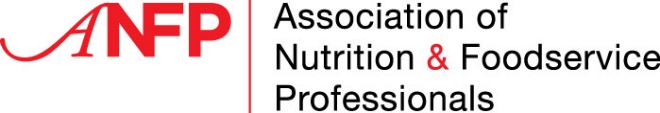 (Date)(Name)(Address)(City, State, Zip)Dear (Name),We wish to thank you for accepting our invitation to speak at our workshop.  The following are the program details:	Title of workshop:  	Site of workshop:	Date(s) of workshop: 	Title of your presentation: 	Time of your presentation: 	From:	      To: It will be necessary for us to request prior approval for continuing education hours – we would appreciate your cooperation in supplying the following information:Your title: Designated credentials: Your employer:Session Objectives:In a brief sentence, please give the subject matter that will be covered in your talk:Please check any audio/visual equipment needed:   Handouts – please send a sample with instructions at least 2 weeks prior to the event if you wish copies to be made.If there is a charge for your talk, please send an estimate.  We appreciate your participating in our workshop and we look forward to meeting you.Sincerely,(Your Name)(State) Association of Nutrition & Foodservice Professionals Program Chair  slide projector  overhead projector  screen  flip chart/markers  television  VCR  DVD player  Other: